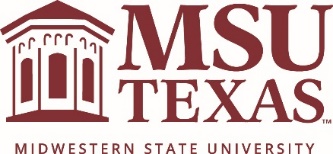 DENTAL HYGIENE DEPARTMENTRobert & Carol Gunn College of Health Sciences and Human ServicesCLINICAL PRACTICE 3 – COURSE SYLLABUS Fall 2020COURSE: CLINICAL PRACTICE 3   DNHY 4018   8 Credit HoursDAY/TIME:	Monday and Wednesday 1:00 to 5:00 pmTuesday and Thursday 8:00 to 11:50 am LOCATION:	Centennial Hall, Gaines Dental Hygiene Clinic- Room 146DELIVERY FORMAT:Face-to-Face in Classroom and ClinicINSTRUCTORS:  Ms. Barbara J. DeBois, RDH, M.S. (Lead Instructor)Debra Kelley, RDH, M.Ed.Melanie McIntyre, RDH, B.S.Jill Young, RDH, B.S.Rita Cutrone, RDH, M.S.Betsy Raines, RDH, B.S.D.H.Kelly Holcomb, RDH, M.Ed.Supervising Dentists:Ray Hyde, DDSSYLLABUS CHANGE POLICY: This syllabus is a guide for the course not a “contract” and is subject to change. Syllabus changes will be communicated via written revisions with a minimum of 48 hours’ notice before relevant changes take place.  Please keep this syllabus as a reference. Students are responsible for this information and any changes to the syllabus as explained above.COURSE DESCRIPTION: Course Description from most current MSU Catalog (2019 to 2020)Prerequisite(s): DNHY 3114 , DNHY 3005 , DNHY 3102 . Concurrent enrollment in DNHY 4023 Clinical practice continues in the Gaines Dental Hygiene Clinic, as well as extramural sites in the community. Further development of instrumentation and assessment skills acquired in prerequisite Clinical Practice courses on patients of a more difficult caliber. Introduction and development of techniques for pit and fissure sealant placement, ultrasonic scaling, periodontal scaling and root planning. Enhances proficiency in exposing, developing, and assessing dental radiographs taken on patients by providing clinical application of didactic and laboratory instruction from prerequisite course in oral radiology, under instructor supervision.NO REQUIRED COURSE TEXTCOURSE PURPOSE:The purpose of this course is to further the development of the instrumentation and assessment skills acquired in prerequisite Clinical Practice courses through treatment of patients of a more difficult caliber.  Integration of didactic and clinical experiences will allow for the introduction and development of techniques for pit and fissure sealant placement, localized antimicrobials, ultrasonic scaling, and periodontal debridement. Emphasis will be placed on improvement of instrumentation (particularly deep scaling and debridement of root surfaces), enhancing proficiency in the development of dental hygiene treatment plans, and the assessment of medical, dental, and periodontal status of clinical patients. Assistant and receptionist rotations in the Gaines Dental Hygiene Clinic will further students’ abilities to multitask, develop an appreciation for other members of the dental office and foster team building skills.Clinical Practice III consists of sixteen clock hours per week; students receive eight (8) credit hours for successful completion of this course.COURSE OBJECTIVES:Utilize information obtained from the health history in administering comprehensive patient care; determine need for special precautions, modifications and/or contraindications for treatment; manage emergency care, and make referrals to other health care providers, with limited instructor input.Conduct a respectful cultural assessment of patients recognizing various family dynamics that might have an effect on the dental hygiene care plan and treatment.Observe and document patient vital signs, counsel patients on any irregularities, and make appropriate recommendations or referrals, with limited instructor input.Perform an extra-oral inspection and accurately document the findings with appropriate detail.
Thoroughly examine all oral tissues for signs of pathologic changes, correctly document findings (using appropriate terminology) and make appropriate recommendations and/or referrals with instructor input.Graphically represent a patient's teeth with regard to caries, missing teeth or tooth structure, types and locations of restorations, fixed and removable appliances, and developmental abnormalities within a reasonable time frame.Perform a periodontal evaluation and accurately document the findings; including recession, pocket depths, loss of attachment, mobility, furcation involvement, and bleeding sites within a reasonable time frame and with limited instructor input.Determine need for radiographs based on evaluation of specific areas and/or entire dentition and make appropriate recommendations for such surveys based on patient history and assessment.Position and expose intraoral x-ray films; process, mount, label, and critique technique. Utilize available radiographs, assessment findings, etiologic factors and clinical data in determining the dental hygiene diagnosis.	Utilize available radiographs, assessment findings, etiologic factors and clinical data to develop individualized and comprehensive dental hygiene treatment plans for each patient.Obtain the patient informed consent based on a thorough case presentation. Assess the outcomes of dental hygiene interventions using indices, instruments, examination techniques and patient self-report.Position the dental chair, operator’s stool and dental light to insure patient/ operator comfort, communication and effective delivery of dental hygiene services. Utilize effective infection control techniques according to MSU Infection Control Protocol.Apply principles of instrumentation and knowledge of tooth morphology in selecting appropriate instruments to remove deposits, root plane, and reduce/ eliminate amalgam overhangs within a reasonable time frame.Control pain and anxiety during treatment through the use of accepted clinical and behavioral techniques.Select and administer the most appropriate topical fluoride treatment based on patient need; and with appropriate patient preparation/education.Select patients for which ultrasonic scaling is appropriate; demonstrate proper patient preparation/ education, equipment set-up and utilization.Utilize assessment findings to determine the need for pit and fissure sealant placement; demonstrate proper application (with assistant) of chemical and light-cured sealants with appropriate patient preparation/education.Provide CPR Basic Life Support, as may be necessary in the clinic.Properly take alginate impressions; pour and trim acceptable diagnostic casts.Correctly and efficiently perform all clinical receptionist duties with a positive attitude and in a professional manner.Correctly and efficiently perform all clinic assistant duties with a positive attitude and in a professional manner, utilizing correct technique and infection control protocol.Demonstrate proper equipment maintenance and care.Complete all clinic paperwork legibly and in a timely manner with appropriate detail in documentation, as required for this level of clinical practiceDemonstrate professional conduct during all clinical sessions.Identify candidates who would benefit from placement of localized chemotherapeutic agents and make appropriate referrals.  Demonstrate placement on typodonts to lab competency.Electronically document patient assessment findings utilizing Dentrix computer software.30. Value patient confidentiality and patient rights according to HIPAA guidelines.	31. Follow all state and federal regulatory requirements when rendering patient care.COURSE REQUIREMENTSGRADING RATIONALE  The grade for this course is based on QUALITY (instrumentation, assessment/documentation, patient management, radiographs, professionalism, and clinic assistant/receptionist grades) AND QUANTITY (patient experience) requirements. Both play a significant role in the development of student competencies in patient care. Competency evaluations (Process Evals) ensure that students can perform procedures at the minimum level of expertise determined necessary for this point in time in their education.  Upon successful completion of the competency evaluations students can then work on improving their abilities with instructor assistance on patients in the Gaines Dental Hygiene Clinic.  Due to the substantial instructor-student collaboration during treatment QUALITY grades alone (via Clinic Grade Sheets) are NOT true indicators of student competency. QUANTITY (patient experiences) requirements are set to ensure that each student has appropriate experiences to develop entry level competencies in patient care. QUANTITY also reflects the student’s competency level as time management abilities are ultimately reflected in the number and type of patients upon which treatment is completed.  Therefore, the number/type of patients treated and the number/type of procedures performed have a significant bearing on the student’s final course grade for Clinical Practice 3 and 4. COURSE GRADING:Final Course Grade will be computed by taking Quality Grade minus Quantity Point deductions.Quality Course Grading Scale50%	Instrumentation	30%   Date Collection-Patient Management	15%   Radiographs  5%   Assistant & Receptionist RotationsQuantity Requirements have been set for each of the clinical procedures (Breakdown on  the following pages).  Points will be deducted from the QUALITY GRADE for deficiencies in each  of the listed areas. XX   Final Quality Grade (Clinic Grade Sheets, Process Evals, etc.)-XX   Deductions for shortages in Quantity Requirements		=XX  FINAL COURSE GRADEDental Hygiene Grading Scale92 to 100	A83-91		B75 to 82	C65 to 74	D	Failure in Dental Hygiene-Student cannot matriculate into next semesterClinic Assistant/Receptionist Grade: Students will start with 100 points in this area.  Infractions will result in deduction of points from the applicable “100” starting points. Each infraction will incur a five (5) point deduction from the initial 100 points. (See Assistant/Receptionist Forms, objectives & criteria – Student Handbook/Clinic Manual, Section 6.5). Breach of Professionalism Protocol –During a clinical session a breach of the professionalism protocol not directly related to the	treatment of a patient: will result in:		1st Infraction -Formal warning		2nd Infraction- 5 point deduction from the FINAL clinic QUALITY grade COMPETENCY (PROCESS) EVALUATIONS  Four competency evaluations will be given in Clinical Practice 3. These grades will figure into the overall Quality instrumentation component.Ultrasonic Scaling Competency EvaluationEvaluation scheduled by instructor and conducted on fellow students Pass or Fail Grading:  Must be repeated until competency met.Evaluation Form in Clinic Manual Number 8.12Students not meeting competency will not be permitted to use ultrasonic scaler on patients in clinic sessionsPit & Fissure Sealant PlacementEvaluation to be scheduled by instructor on fellow students Pass or Fail Grading: Must be repeated until competency met.Evaluation Form in Clinic Manual Number 8.13Students not meeting competency will not be permitted to place sealants on patients in clinic sessions  Management of Class 2+ Level Patient Treatment Scheduled week of Oct 12, 2020		Evaluation Form in Clinic Manual Number 8.8Management of Patient Treatment Competency Evaluations incorporate Competency Evals Numbers 8.1-8.4 and 8.16 in the Clinic HandbookStudents are responsible for appointing patients meeting criteria- Recall PT’s needing paperwork updated and must be taking a minimum of two Rx’s medications.Management of Class 3-3+ Level Patient Treatment Scheduled week of Nov 9, 2020	Eval Form -Clinic Manual Number 8.8, 8.1-8.4 and 8.16 in the Clinic HandbookStudents are responsible for appointing patients meeting criteria- RA Class 3 or 3+ patients requiring ultrasonic and hand instrumentation.COMPETENCY EVALUATION PROTOCOL- Management of Class 2+/3-3+ Level PT Treatment If a student is unsuccessful in demonstrating the specified competency on the first attempt the following will apply:1st Remediation SessionPrior to treating another patient in the Gaines Dental Hygiene Clinic student MUST remediate one-on-one with instructor outside of regular clinic sessions (On typodont).2nd Remediation SessionRemediate on the eval patient or equivalent classification patient with instructor assistance during a regularly scheduled clinic session. No quantity points and/or grades are earned for treatment provided during this session.Competency Re-Evaluation:  Re-Eval on equivalent classification patient during a regularly scheduled clinic session.  No quantity points and/or grades are earned for treatment provided during this session.	Each unsuccessful demonstration of competency could have an effect on the final course grade as clinic sessions available to accumulate quantity points would be reduced, thus resulting in reductions of the quality gradeFAILURE OF COMPETENCY RE-EVALUATIONIf a student is unsuccessful on 1st Competency Re-eval he/she can repeat the series of steps listed above one (1) more time.  If competency is not demonstrated at the 2nd Competency Re-Eval (= 3rd testing attempt) student will be given a grade of “D” (failure in Dental Hygiene), dropped from Clinical Practice 3 and not be permitted to advance into the next semester of the program.  In this situation the following will apply:A student who successfully completes (B or better) ALL 3rd semester didactic courses may return in fall 2021 to retake Clinical Practice 3.  Student MUST audit ALL 3rd semester didactic courses running concurrently with Clinic 3.A student who DOES NOT successfully complete ALL 3rd semester didactic courses with a B or better will be dropped from the Dental Hygiene Program.  If the Dental Hygiene Admissions Committee approves readmission the student will be required to return in spring 2021 to formally audit  ALL 2nd  semester courses (clinical and didactic) and then retake the 3rd  semester courses (clinical and didactic) in fall 2021.The dental hygiene department reserves the right to make arrangements on an individual basis for students failing to maintain a passing grade in any course.  Whatever arrangements made will be based upon an examination of the individual student’s overall dental hygiene scholastic record. This will be decided by the Department Chair and at least two other Dental Hygiene faculty members.  Readmission is not automatic.CLINICAL PRACTICE 3 QUANTITY REQUIREMENTSWhile the MSU Dental Hygiene Department maintains a system for appointing new and recall patients, students are ultimately responsible for seeking patients who will meet the needs of his/her various dental hygiene requirements. All students are considered mature enough to monitor his/her own progress in meeting course requirements.  It is important that each student understands the necessity in taking a proactive and responsible role in obtaining his/her education.The following requirements are necessary to achieve minimum competency levels in Clinical Practice 3 patient experience. This is the experience necessary for a student to demonstrate competency with no point deductions from the Quality Point Score. Failure to meet the minimum requirements will result in a loss of points from the final Clinic 3 course grade AND short requirements must be made up in Clinical Practice 4 to meet Graduation Requirements.ONE HALF OF THE CLINICAL REQUIREMENTS MUST BE MET BY MID-TERM.  There will be a two (2) point reduction of the final quality grade for failure to meet ½ of the clinical requirements by 10/29/2020. This does NOT apply to calculus Class 4, MSU Pocket Class 4 or AAP Class 2 Advance requirements.1.  INSTRUMENTATION EXPERIENCES	A.   CALCULUSClass 1………..  8 Quads Suggested NOTE: No Quantity Points will be deducted from Clinical Practice 3 Quality Grade for shortagein this area. However, students must treat 5 children ≤ 12 yrs. of age prior to the end of  Clinical Practice 4 to graduate.Class 2………..24 QuadsClass 2+………40 Quads  Class 3………..12 Quads Class 4………… 4 Quads Deductions for ShortagesAny student not meeting the specified number of calculus quadrants for the Class 2, 2+ , 3 and 4 classifications will have points deducted from the Quality Points Average which CAN affect his/her final Clinical Practice 3 grade.	Class 2, 2+, AND 3 Shortages - Points will be deducted from Quality Grade	-2 Points	1 - 3 quads short 	-4 Points	4 - 6 quads short 	-6 Points 	7 - 10 quads short 	NOTE: 64 Total Class 2 & 2+ Q’s = No point reductions for either ClassClass 4 Shortages: -2 Points 	1 quad short	-4 Points 	2 quads short	-6 Points 	3 quads short	 -8 Points 	4 quads short	A lack of Class 4 Q’s = lack of experience = lower level of competency reached in Clinical Practice 3	B. 	PERIODONTAL DISEASE CLASSIFICATIONS	MSU POCKET DEPTHSClass 0……0  Class 1……0Class 2……6 Quads Class 3……4 QuadsClass 4……2 Quads	 * If Pocket Depths Class III & IV total 6   No points will be deducted AAP DISEASE CLASSIFICATION	Gingivitis……………..6 Patients	Stage I ……………….4 Patients 	Stage II (moderate) to Stage III (severe)…….3 Patients	* Minimum 6 Stage II-III total during senior year to graduate  2.   ASSESSMENT AND DOCUMENTATIONNEW PAPERWORK:  Minimum of 12 patients upon which NEW paperwork has been completedXLDent INPUT: Minimum of four (4) patients’ documentation input to the XLDent software in the clinic. Three (3) points will be deducted for each record short.  Case Presentation PT not included3.	PIT AND FISSURE SEALANTS 	Each student can place a max of 6 sealants on any one patient for creditMaxillary Teeth	10Mandibular Teeth	1020   Total for the semester Fewer than the required number will result in a 2 point deduction from the FINAL QUALITY GRADE for EACH missing sealant.  Shortages MUST be made up in Clinical Practice 4 (spring 2021). Sealants in excess of Clinical Practice 3 requirements can be carried over to the next semester (Clinical Practice 4) for quantity credit.4. 	FLUORIDE APPLICATIONSTrays   5	Varnish   5 Pts.	Fewer than the required number = 2 point deduction from the FINAL QUALITY GRADE for EACH 	Missing treatment5.	IMPRESSIONS / DIAGNOSTIC CASTSEach student must take two (2) maxillary and two (2) mandibular impressions (1 complete set per patient) according to the stated criteria. Impressions can be taken on fellow students.  Impressions must be taken in a regularly scheduled clinical session utilizing proper infection control protocol.  The clinician must be in scrubs.  An instructor must watch the process of placing the impression trays in order to receive credit.   Diagnostic casts from impressions must be matched sets (a maxillary and mandibular from same patient) and must be on two (2) separate patients. Fewer than the required number will result in a TWO point deduction from the FINAL QUALITY GRADE for EACH MISSING SET.   Shortages must be made up in Clinical Practice 4.CASTS MUST BE TRIMMED AND TURNED IN FOR GRADING WITHIN 7 DAYS OF POURING.  CASTS TURNED IN AFTER 7 DAYS WILL NOT COUNT TOWARD REQUIREMENTS. ALL CASTS MUST BE TURNED IN NO LATER THAN 5:00PM ON MONDAY November 16, 2020.6.  RADIOGRAPHS In Clinic 3 all students must expose a FMS (at competency) on DXTTR prior to exposing any radiographs on clinical patients.  Dr. Hyde must give clearance to expose x-rays on patients in Clinical Practice 3. This FMS does not count toward Clinic 3 Quantity Requirements.Quantity Requirements for Clinical Practice 3 (To Avoid Quantity Point Reductions to Clinic 3 Final Grade)	Full Mouth Surveys (20 films) - Minimum of 3 sets at a Technique competency level of ≥ 95% Bite Wing Surveys (4 films) - Minimum of 5 sets at a Technique competency level ≥95%Panoramic Surveys - Minimum of 3 exposed on a patient at a Technique level ≥95% Students not attaining the 95% Technique competency level for the required number of sets (full mouth & bite wings) MUST expose, process, and write-up additional sets until the required number of sets at competency level are completed.  ALL exposed sets will figure into the final Clinic 3 Quality grade. Failure to meet the number of requirements in each of the 3 types of radiographic surveys will result in a 3 point reduction of FINAL QUALITY grade for EACH SURVEY SHORT (See example). Shortages in Clinic 3 MUST be made up in Clinic 4 (spring 2020)Graded sets at competency in excess of Clinic 3 requirements can be carried forward to Clinical Practice 4Attendance:	The Dental Hygiene Faculty feel very strongly that maximum participation in all clinical and laboratory exercises is critical to the development of clinical competencies. Therefore, more than two absences for any reason will result in a loss of 5 points from the final course grade for each absence over two.	ANYONE MISSING MORE THAN FOUR (4) CLINICAL SESSIONS FOR ANY REASON WILL BE DROPPED FROM CLINICAL PRACTICE 3.  YOU CAN NOT MATRICULATE INTO THE SPRING SEMESTER WITHOUT SUCCESSFULLY COMPLETING CLINICAL PRACTICE 3.A student on Probationary Status will not be permitted absences for any reason until he/she is taken off of probationary status by the Dental Hygiene Admissions Committee. When the student has an open appointment time due to a No-show, cancellation, or no scheduled patient the student will be expected to work on impression requirements, help the clinic assistant or receptionist as needed, or assigned a specific skill to practice.  YOU MUST REMAIN IN THE CLINIC AREA.  The dressing/locker room is not considered a clinical area (See Professionalism Criteria - Student Handbook) DO NOT SIT IN THE RECEPTION ROOM OR AT THE RECEPTION DESK unless you are the scheduled receptionist. If an instructor and/or the department secretary have to ask you to leave the reception desk FIVE (5) points for Breach of Professionalism WILL BE DEDUCTED FROM your FINAL clinic grade. You may study in your clinic unit with clinic instructor permission. ALL STUDENTS MUST CHECK WITH AN INSTRUCTOR BEFORE LEAVING THE CLINIC AREA.  (See Professionalism Criteria - Student Handbook)Phone Use:	Cell phone use (texting or verbal) is extremely disruptive to your fellow classmates and to the faculty teaching your course.  Therefore, the use of cell phones will not be tolerated, FOR ANY REASON.If you utilize your cell phone it will be confiscated for the remainder of the scheduled day. Repeat offenders will be asked to leave the classroom and will be required to meet with the faculty and the chair of the Dental Hygiene Department. In cases of emergencies, please notify spouses, family and friends to contact you via the program secretary at 397-4764.COVID-19 Policies:Students must follow MSU and Clinical site protocols related to COVID-19. Students who test positive for the COVID-19 virus MUST provide TWO negative tests in order to return to class and clinicals.  MSU is following the CDC guidelines recommending the two test criteria for health care workers to return to work. Wichita County Public Health requires the two test criteria if you work closely with other people, two negative tests 24 hours apart to be released from isolation.Concealed Handguns on CampusSenate Bill 11 passed by the 84th Texas Legislature allows licensed handgun holders to carry concealed handguns on campus, effective August 1, 2016. Areas excluded from concealed carry are appropriately marked, in accordance with state law. The Dental Hygiene Clinic is excluded from concealed carry. For more information regarding campus carry, please refer to the University’s webpage at Campus Carry Rules.The Americans with Disabilities Act:Midwestern State University does not discriminate on the basis of an individual’s disability and complies with Section 504 and the Americans with Disabilities Act in its admission, accessibility, and employment of individuals in programs and activities. MSU provides academic accommodations and auxiliary aids to individuals with disabilities, as defined by law, who are otherwise qualified to meet academic employment requirements. For assistance call (940) 397-4618 or (940) 397-4515.It is the student’s responsibility to declare any disabilities.  After declaration, preferably at the beginning of each semester, the student needs to contact individual instructors to determine any reasonable accommodations that may be requiredACADEMIC DISHONESTYDental Hygiene Honor System:	All Dental Hygiene courses adhere to the MSU Code of Conduct. In particular, academic dishonesty, however small, creates a breach in academic integrity.  A student’s participation in this course comes with the expectation that his or her work will be completed in full observance of the MSU Code of Student Conduct.  A student should consult the current Student Handbook for answers to any questions about the code. Many components of dental hygiene courses are designed to be highly interactive with students helping each other learn.  Students are encouraged to take full advantage of many resources available including course resources, Internet sites, other textbooks and journals, faculty, and peers when answering objectives. This interactive collegial learning environment is conducive for life-long learning.Cheating includes, but is not limited to use of any unauthorized assistance in taking quizzes, tests, or examinations; Dependence upon the aid of sources beyond those authorized by the instructor in writing papers, preparing reports, solving problems, or completing other assignments; or the acquisition of tests or other academic materials belonging to the university faculty or staff without permission. Plagiarism includes, but is not limited to, the use of, by paraphrase or direct quotation without correct citation in the text and on the reference list, the published or unpublished works of another person. Students may NOT submit papers and assignments that they have previously submitted for this or other courses. The use of materials generated by agencies engaged in "selling" term papers is also plagiarism. Students are encouraged to review the tutorials and suggested websites for more information about plagiarism. Academic dishonesty (cheating, plagiarism, etc.) will not be tolerated in this class. Whenever a student is unsure of whether a particular situation will be interpreted as academic dishonesty, he or she should ask the instructor for clarification.  If students are guilty of academic dishonesty, a grade of zero (0) will be given for the quiz, assignment, etc.  Cases may also be referred to the Dean of Students for possible dismissal from the university.PLEASE NOTEBy enrolling in this course, the student expressly grants MSU a “limited right” in all intellectual property created by the student for the purpose of this course.  The “limited right” shall include but shall not be limited to the right to reproduce the student’s work product in order to verify originality and authenticity, and for educational purposes. Specifically, faculty may submit student papers and assignments to an external agency to verify originality and authenticity, and to detect for plagiarismMSU COHSHS Student Conduct Appeals CommitteeAll Midwestern State University (MSU) students may legitimately appeal a course grade if 1) the student has not be evaluated according to the same criteria as his or her classmates, or 2) an error has been made in grading and/or posting (MSU Student Handbook, p. 37.) In addition, the Office of the Dean of Students has the responsibility to enforce standards of conduct for students as outlined in the MSU Student Handbook (p. 70-80).When enrolled in the College of Health Sciences and Human Services (COHSHS), students are often assigned to community agencies, such as health care facilities, social service agencies, or athletic environments, as part of their academic process. During these experiences, the student is expected to behave in a manner required of professionals working in this environment. COHSHS students may also be required to successfully complete a licensing/certification process following graduation. As a result, students in these programs are often held to a different academic and/or behavioral standard than students in other MSU programs. For example, students may not be allowed to progress in a program if they have been unsuccessful (D or F) in a certain number of courses in the major. In these circumstances, COHSHS faculty and administration, all of whom have had similar professional experience, may make decisions which negatively impact students’ programmatic progress.COHSHS students have a right to a review of decisions made by the program faculty, which prevent individuals from progressing in their program in a timely manner. However, those who participate in the review must understand the context of the professions involved. Therefore, issues concerning the professional conduct of students in the COHSHS will NOT be brought to the University Grade Committee, but to the COHSHS Student Conduct Appeals Committee. Specifically, the COHSHS Student Conduct Appeals Committee will review faculty decisions related to:Student conduct in a clinical experience, internship, or other work-related environment that negatively impacts the student’s academic progress. This conduct may include behavior which is prohibited by licensing and/or professional standards or departmental policy.Student removal from a program because of a) professional conduct issues or b) failure to maintain academic standards required specifically by the program*